Office use only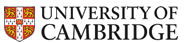 Your annual registration form will be returned to you if not fully completed Your annual registration form will be returned to you if not fully completed Your annual registration form will be returned to you if not fully completed Your annual registration form will be returned to you if not fully completed Your annual registration form will be returned to you if not fully completed Your annual registration form will be returned to you if not fully completed Your annual registration form will be returned to you if not fully completed Your annual registration form will be returned to you if not fully completed Your annual registration form will be returned to you if not fully completed Your annual registration form will be returned to you if not fully completed Your annual registration form will be returned to you if not fully completed Please indicate the playscheme site you wish to use, if you wish to use more than one site, include each.For further information go to www.cam.ac.uk/playscheme Please indicate the playscheme site you wish to use, if you wish to use more than one site, include each.For further information go to www.cam.ac.uk/playscheme Please indicate the playscheme site you wish to use, if you wish to use more than one site, include each.For further information go to www.cam.ac.uk/playscheme Please indicate the playscheme site you wish to use, if you wish to use more than one site, include each.For further information go to www.cam.ac.uk/playscheme Please indicate the playscheme site you wish to use, if you wish to use more than one site, include each.For further information go to www.cam.ac.uk/playscheme Please indicate the playscheme site you wish to use, if you wish to use more than one site, include each.For further information go to www.cam.ac.uk/playscheme Please indicate the playscheme site you wish to use, if you wish to use more than one site, include each.For further information go to www.cam.ac.uk/playscheme Please indicate the playscheme site you wish to use, if you wish to use more than one site, include each.For further information go to www.cam.ac.uk/playscheme Please indicate the playscheme site you wish to use, if you wish to use more than one site, include each.For further information go to www.cam.ac.uk/playscheme Please indicate the playscheme site you wish to use, if you wish to use more than one site, include each.For further information go to www.cam.ac.uk/playscheme Please indicate the playscheme site you wish to use, if you wish to use more than one site, include each.For further information go to www.cam.ac.uk/playscheme University of CambridgeHoliday PlayschemeAnnual Registration 2015University of CambridgeHoliday PlayschemeAnnual Registration 2015University of CambridgeHoliday PlayschemeAnnual Registration 2015University of CambridgeHoliday PlayschemeAnnual Registration 2015University of CambridgeHoliday PlayschemeAnnual Registration 2015University of CambridgeHoliday PlayschemeAnnual Registration 2015University of CambridgeHoliday PlayschemeAnnual Registration 2015University of CambridgeHoliday PlayschemeAnnual Registration 2015University of CambridgeHoliday PlayschemeAnnual Registration 2015University of CambridgeHoliday PlayschemeAnnual Registration 2015University of CambridgeHoliday PlayschemeAnnual Registration 2015University of CambridgeHoliday PlayschemeAnnual Registration 2015University of CambridgeHoliday PlayschemeAnnual Registration 2015University of CambridgeHoliday PlayschemeAnnual Registration 2015University of CambridgeHoliday PlayschemeAnnual Registration 2015University of CambridgeHoliday PlayschemeAnnual Registration 2015University of CambridgeHoliday PlayschemeAnnual Registration 2015University of CambridgeHoliday PlayschemeAnnual Registration 2015University of CambridgeHoliday PlayschemeAnnual Registration 2015University of CambridgeHoliday PlayschemeAnnual Registration 2015University of CambridgeHoliday PlayschemeAnnual Registration 2015University of CambridgeHoliday PlayschemeAnnual Registration 2015University of CambridgeHoliday PlayschemeAnnual Registration 2015University of CambridgeHoliday PlayschemeAnnual Registration 2015University of CambridgeHoliday PlayschemeAnnual Registration 2015University of CambridgeHoliday PlayschemeAnnual Registration 2015University of CambridgeHoliday PlayschemeAnnual Registration 2015University of CambridgeHoliday PlayschemeAnnual Registration 2015University of CambridgeHoliday PlayschemeAnnual Registration 2015University of CambridgeHoliday PlayschemeAnnual Registration 2015University of CambridgeHoliday PlayschemeAnnual Registration 2015University of CambridgeHoliday PlayschemeAnnual Registration 2015University of CambridgeHoliday PlayschemeAnnual Registration 2015Playscheme ID NumberPlayscheme ID NumberPlayscheme ID NumberPlayscheme ID NumberPlayscheme ID NumberPlayscheme ID NumberPlayscheme ID NumberPlayscheme ID NumberPlayscheme ID NumberPlayscheme ID NumberRegistering user details – The registered user must have legal parental responsibility for all children on formRegistering user details – The registered user must have legal parental responsibility for all children on formRegistering user details – The registered user must have legal parental responsibility for all children on formRegistering user details – The registered user must have legal parental responsibility for all children on formRegistering user details – The registered user must have legal parental responsibility for all children on formRegistering user details – The registered user must have legal parental responsibility for all children on formRegistering user details – The registered user must have legal parental responsibility for all children on formRegistering user details – The registered user must have legal parental responsibility for all children on formRegistering user details – The registered user must have legal parental responsibility for all children on formRegistering user details – The registered user must have legal parental responsibility for all children on formRegistering user details – The registered user must have legal parental responsibility for all children on formRegistering user details – The registered user must have legal parental responsibility for all children on formRegistering user details – The registered user must have legal parental responsibility for all children on formRegistering user details – The registered user must have legal parental responsibility for all children on formRegistering user details – The registered user must have legal parental responsibility for all children on formRegistering user details – The registered user must have legal parental responsibility for all children on formRegistering user details – The registered user must have legal parental responsibility for all children on formRegistering user details – The registered user must have legal parental responsibility for all children on formRegistering user details – The registered user must have legal parental responsibility for all children on formRegistering user details – The registered user must have legal parental responsibility for all children on formRegistering user details – The registered user must have legal parental responsibility for all children on formRegistering user details – The registered user must have legal parental responsibility for all children on formParent/Carer SurnameParent/Carer SurnameParent/Carer SurnameParent/Carer SurnameParent/Carer SurnameParent/Carer SurnameForenameForenameForenameForenameForenameForenameForenameTitleTitleUniversity of Cambridge Payroll Number* (*if applicable)University of Cambridge Payroll Number* (*if applicable)University of Cambridge Payroll Number* (*if applicable)University of Cambridge Payroll Number* (*if applicable)University of Cambridge Payroll Number* (*if applicable)University of Cambridge Payroll Number* (*if applicable)University of Cambridge Payroll Number* (*if applicable)Please tick one parent/carer type and supply evidence (photocopy of student/staff card) if applicablePlease tick one parent/carer type and supply evidence (photocopy of student/staff card) if applicablePlease tick one parent/carer type and supply evidence (photocopy of student/staff card) if applicablePlease tick one parent/carer type and supply evidence (photocopy of student/staff card) if applicablePlease tick one parent/carer type and supply evidence (photocopy of student/staff card) if applicablePlease tick one parent/carer type and supply evidence (photocopy of student/staff card) if applicablePlease tick one parent/carer type and supply evidence (photocopy of student/staff card) if applicablePlease tick one parent/carer type and supply evidence (photocopy of student/staff card) if applicablePlease tick one parent/carer type and supply evidence (photocopy of student/staff card) if applicablePlease tick one parent/carer type and supply evidence (photocopy of student/staff card) if applicablePlease tick one parent/carer type and supply evidence (photocopy of student/staff card) if applicablePlease tick one parent/carer type and supply evidence (photocopy of student/staff card) if applicablePlease tick one parent/carer type and supply evidence (photocopy of student/staff card) if applicablePlease tick one parent/carer type and supply evidence (photocopy of student/staff card) if applicablePlease tick one parent/carer type and supply evidence (photocopy of student/staff card) if applicablePlease tick one parent/carer type and supply evidence (photocopy of student/staff card) if applicablePlease tick one parent/carer type and supply evidence (photocopy of student/staff card) if applicablePlease tick one parent/carer type and supply evidence (photocopy of student/staff card) if applicablePlease tick one parent/carer type and supply evidence (photocopy of student/staff card) if applicablePlease tick one parent/carer type and supply evidence (photocopy of student/staff card) if applicablePlease tick one parent/carer type and supply evidence (photocopy of student/staff card) if applicablePlease tick one parent/carer type and supply evidence (photocopy of student/staff card) if applicableCU StaffCU StudentCU StudentCambridge AssessmentCambridge AssessmentCambridge AssessmentCambridge AssessmentCambridge AssessmentSt Mary’s School usersSt Mary’s School usersSt Mary’s School usersSt Mary’s School usersSt Mary’s School usersSt Mary’s School usersCUPCUPCUPCUPCollege Staff/CTO’sCollege Staff/CTO’sCollege Staff/CTO’sGeneral PublicWork AddressWork AddressWork AddressWork AddressWork AddressHome AddressHome AddressHome AddressHome AddressHome AddressHome AddressHome AddressHome AddressContact DetailsContact DetailsContact DetailsContact DetailsContact DetailsContact DetailsContact DetailsContact DetailsContact DetailsEmailEmailHome PhoneHome PhoneMobileMobileWork PhoneWork PhonePlease supply contact details of the other adults who can collect from Playscheme or be contacted in an emergencyPlease supply contact details of the other adults who can collect from Playscheme or be contacted in an emergencyPlease supply contact details of the other adults who can collect from Playscheme or be contacted in an emergencyPlease supply contact details of the other adults who can collect from Playscheme or be contacted in an emergencyPlease supply contact details of the other adults who can collect from Playscheme or be contacted in an emergencyPlease supply contact details of the other adults who can collect from Playscheme or be contacted in an emergencyPlease supply contact details of the other adults who can collect from Playscheme or be contacted in an emergencyPlease supply contact details of the other adults who can collect from Playscheme or be contacted in an emergencyPlease supply contact details of the other adults who can collect from Playscheme or be contacted in an emergencyPlease supply contact details of the other adults who can collect from Playscheme or be contacted in an emergencyPlease supply contact details of the other adults who can collect from Playscheme or be contacted in an emergencyPlease supply contact details of the other adults who can collect from Playscheme or be contacted in an emergencyPlease supply contact details of the other adults who can collect from Playscheme or be contacted in an emergencyPlease supply contact details of the other adults who can collect from Playscheme or be contacted in an emergencyPlease supply contact details of the other adults who can collect from Playscheme or be contacted in an emergencyPlease supply contact details of the other adults who can collect from Playscheme or be contacted in an emergencyPlease supply contact details of the other adults who can collect from Playscheme or be contacted in an emergencyPlease supply contact details of the other adults who can collect from Playscheme or be contacted in an emergencyPlease supply contact details of the other adults who can collect from Playscheme or be contacted in an emergencyPlease supply contact details of the other adults who can collect from Playscheme or be contacted in an emergencyPlease supply contact details of the other adults who can collect from Playscheme or be contacted in an emergencyPlease supply contact details of the other adults who can collect from Playscheme or be contacted in an emergencyNameNameNameNameRelationship to ChildRelationship to ChildRelationship to ChildRelationship to ChildRelationship to ChildContact NumberContact NumberContact NumberContact NumberContact NumberContact NumberContact NumberContact NumberContact NumberContact NumberLegal Responsibility (Y/N)Legal Responsibility (Y/N)Legal Responsibility (Y/N)Child/ren’s DetailsChild/ren’s DetailsChild/ren’s DetailsChild/ren’s DetailsChild/ren’s DetailsChild/ren’s DetailsChild/ren’s DetailsChild/ren’s DetailsChild/ren’s DetailsChild/ren’s DetailsChild/ren’s DetailsChild/ren’s DetailsChild/ren’s DetailsChild/ren’s DetailsChild/ren’s DetailsChild/ren’s DetailsChild/ren’s DetailsChild/ren’s DetailsChild/ren’s DetailsChild/ren’s DetailsChild/ren’s DetailsChild/ren’s DetailsChild SurnameChild SurnameForenameForenameForenameForenameForenameGenderGenderGenderDOBDOBEthnicityEthnicityEthnicityEthnicityFirst LanguageFirst LanguageFirst LanguageFirst LanguageAllergies/ DietaryAllergies/ DietaryPlease supply any additional information regarding your child/ren, their behavioural/medical needs or preferences:Please supply any additional information regarding your child/ren, their behavioural/medical needs or preferences:Please supply any additional information regarding your child/ren, their behavioural/medical needs or preferences:Please supply any additional information regarding your child/ren, their behavioural/medical needs or preferences:Please supply any additional information regarding your child/ren, their behavioural/medical needs or preferences:Please supply any additional information regarding your child/ren, their behavioural/medical needs or preferences:Please supply any additional information regarding your child/ren, their behavioural/medical needs or preferences:Please supply any additional information regarding your child/ren, their behavioural/medical needs or preferences:Please supply any additional information regarding your child/ren, their behavioural/medical needs or preferences:Please supply any additional information regarding your child/ren, their behavioural/medical needs or preferences:Please supply any additional information regarding your child/ren, their behavioural/medical needs or preferences:Please supply any additional information regarding your child/ren, their behavioural/medical needs or preferences:Please supply any additional information regarding your child/ren, their behavioural/medical needs or preferences:Please supply any additional information regarding your child/ren, their behavioural/medical needs or preferences:Please supply any additional information regarding your child/ren, their behavioural/medical needs or preferences:Please supply any additional information regarding your child/ren, their behavioural/medical needs or preferences:Please supply any additional information regarding your child/ren, their behavioural/medical needs or preferences:Please supply any additional information regarding your child/ren, their behavioural/medical needs or preferences:Please supply any additional information regarding your child/ren, their behavioural/medical needs or preferences:Please supply any additional information regarding your child/ren, their behavioural/medical needs or preferences:Please supply any additional information regarding your child/ren, their behavioural/medical needs or preferences:Please supply any additional information regarding your child/ren, their behavioural/medical needs or preferences:Class or form teacher and school detailsClass or form teacher and school detailsClass or form teacher and school detailsClass or form teacher and school detailsClass or form teacher and school detailsClass or form teacher and school detailsClass or form teacher and school detailsClass or form teacher and school detailsClass or form teacher and school detailsClass or form teacher and school detailsClass or form teacher and school detailsClass or form teacher and school detailsClass or form teacher and school detailsClass or form teacher and school detailsClass or form teacher and school detailsClass or form teacher and school detailsClass or form teacher and school detailsClass or form teacher and school detailsClass or form teacher and school detailsClass or form teacher and school detailsClass or form teacher and school detailsClass or form teacher and school detailsName of TeacherName of TeacherName of TeacherSchoolSchoolSchoolSchoolSchoolSchoolSchoolSchoolSchoolContact DetailContact DetailContact DetailContact DetailContact DetailContact DetailContact DetailContact DetailContact DetailContact DetailDeclaration of Consent:By submitting this form you are agreeing to the following terms and conditions:1). When registering with the University of Cambridge Holiday Playscheme (UCHP) you are stating legal parental responsibility for all children named on this registration, and hereby consent for them to attend and to participate to the fullest extent of the child/ren’s wishes in all activities and games offered by UCHP.2). In addition, registration provides agreement from all parties to adhere to all UCHP policies and procedures [available from www.admin.cam.ac.uk/univ/childcare/playscheme or by contacting the Childcare Office], and the expectations and obligations therein.3). UCHP has a duty to report and share information connected to a suspected child abuse or neglect case with all concerned organisations and practitioners associated with child/ren. This may include schools and family doctors.4). UCHP will administer appropriate first aid as required and seek any necessary emergency medical advice. In the event that a child is involved in a serious accident, UCHP will authorise any emergency medical treatment in the absence of the registered user or other parent/carers.5). UCHP accepts no responsibility for injury caused (other than by their own negligence) and accepts no responsibility for damage to or loss of personal items brought to Playscheme.6). UCHP is duty bound to collaborate with all services involved with child/ren’s education and care.7). Children up to the age of 11 years will be shown U and PG certificated films. Children aged 11 and over may also be shown films of rated 12 or 12A. If you do not find this acceptable at Playscheme, please indicate which certification is acceptable in the box at the foot of this table.*Full Policies, as well as further detail in the ‘Playscheme Guide’ are online available at www.admin.cam.ac.uk/univ/childcare/playscheme or by contacting the Childcare Office..PermissionsIn the section below you are signing to give the child/ren detailed on this registration specific permission to take part in aspects of UCHP not otherwise covered in the above consent.I give permission for the child/ren named on this registration to attend all advertised off-site trips and outings (including Over 11’s trips), swimming trips children aged 8 and over and any impromptu trips scheduled during a Playscheme.Signed_____________________ Date_______I give permission for the University of Cambridge Holiday Playscheme to use photographs of the child/ren named on this registration for publicity.Signed_____________________ Date_______If you wish to register with UCHP, but do not wish to consent to a particular aspect, please detail below any specific objections, exemptions or concerns. UCHP may contact you in order to discuss these to best ensure we are able to best accommodate the needs and preferences of users.Date ReceivedDate ProcessedInitial